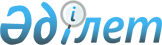 "Солтүстік Қазақстан облысыТимирязев аудандық мәслихатының аппараты" коммуналдық мемлекеттік мекемесінің "Б" корпусы мемлекеттік әкімшілік қызметшілерінің қызметін бағалаудың әдістемесін бекіту туралы
					
			Күшін жойған
			
			
		
					Солтүстік Қазақстан облысы Тимирязев аудандық мәслихатының 2017 жылғы 6 наурыздағы № 11/9 шешімі. Солтүстік Қазақстан облысының Әділет департаментінде 2017 жылғы 10 сәуірде № 4138 болып тіркелді. Күші жойылды - Солтүстік Қазақстан облысы Тимирязев аудандық мәслихатының 2018 жылғы 7 наурыздағы № 21/10 шешімімен.
      Ескерту. Күші жойылды - Солтүстік Қазақстан облысы Тимирязев аудандық мәслихатының 07.03.2018 № 21/10 (алғашқы ресми жарияланған күнінен кейін он күнтізбелік күн өткен соң қолданысқа енгізіледі) шешімімен.
      "Қазақстан Республикасының мемлекеттік қызметі туралы" Қазақстан Республикасының 2015 жылғы 23 қарашадағы Заңының 33-бабы 5-тармағына және "Мемлекеттік әкімшілік қызметшілердің қызметін бағалаудың кейбір мәселелері туралы" Қазақстан Республикасы Мемлекеттік қызмет істері және сыбайлас жемқорлыққа қарсы іс-қимыл агенттігі Төрағасының 2016 жылғы 29 желтоқсандағы № 110 бұйрығының 1-тармағы 2) тармақшасына сәйкес Тимирязев аудандық мәслихаты ШЕШТІ:
      1. "Солтүстік Қазақстан облысы Тимирязев аудандық мәслихатының аппараты" коммуналдық мемлекеттік мекемесінің "Б" корпусы мемлекеттік әкімшілік қызметшілерінің қызметін бағалаудың әдістемесі осы шешімнің қосымшасына сәйкес бекітілсін.
      2. Осы шешім алғашқы ресми жарияланған күнінен кейін күнтізбелік он күн өткен соң қолданысқа енгізіледі. "Солтүстік Қазақстан облысы Тимирязев аудандық мәслихатының аппараты" коммуналдық мемлекеттік мекемесінің "Б" корпусы мемлекеттік әкімшілік қызметшілерінің қызметін бағалаудың әдістемесі 1. Жалпы ережелер
      1. Осы "Солтүстік Қазақстан облысы Тимирязев аудандық мәслихатының аппараты" коммуналдық мемлекеттік мекемесінің "Б" корпусы мемлекеттік әкімшілік қызметшілерінің қызметін бағалаудың әдістемесі (бұдан әрі – Әдістеме) "Қазақстан Республикасының мемлекеттік қызметі туралы" Қазақстан Республикасының 2015 жылғы 23 қарашадағы Заңының 33-бабы 5-тармағына сәйкес әзірленді және "Солтүстік Қазақстан облысы Тимирязев аудандық мәслихатының аппараты" коммуналдық мемлекеттік мекемесінің "Б" корпусы мемлекеттік әкімшілік қызметшілерінің (бұдан әрі – "Б" корпусының қызметшілері) қызметін бағалау алгоритмін айқындайды. 
      2. "Б" корпусы қызметшілерінің қызметін бағалау (бұдан әрі – бағалау) олардың жұмыс тиімділігі мен сапасын анықтау үшін жүргізіледі.
      3. Бағалау "Б" корпусы қызметшісінің атқаратын лауазымындағы қызметінің нәтижелері бойынша:
      1) тоқсан қорытындысы бойынша (тоқсандық бағалау) – бағаланып жатқан жылдағы есептік тоқсаннан кейінгі айдың онынан кешіктірмей (бағалануы оныншы желтоқсаннан кеш емес өткізілетін төртінші тоқсанды қоспағанда);
      2) жыл қорытындысы бойынша (жылдық бағалау) – бағаланып жатқан жылдың жиырма бесінші желтоқсанынан кешіктірмей жүргізіледі.
      "Б" корпусының қызметшісін бағалау оның нақты лауазымда орналасу мерзімі үш айдан кем болған жағдайда, сондай-ақ сынақ мерзімі кезеңінде өткізілмейді.
      Әлеуметтік демалыстағы немесе еңбекке уақытша қабілетсіздігі кезеңіндегі "Б" корпусының қызметшілерінің бағалауы жұмысқа шыққаннан кейін 5 жұмыс күні мерзімінде өтеді.
      4. Тоқсандық бағалауды тікелей басшы жүргізеді және "Б" корпусы қызметшісінің лауазымдық міндеттерді орындауын бағалауға негізделеді.
      Лауазымдық нұсқаулыққа сәйкес "Б" корпусы қызметшісі тікелей бағынатын тұлға, оның тікелей басшысы, яғни мәслихат аппаратының басшысы болып табылады.
      5. Жылдық бағалау:
      1) "Б" корпусы қызметшісінің есептік тоқсандардағы орта бағасынан;
      2) осы Әдістеменің 1-қосымшасына сәйкес "Б" корпусы қызметшісінің жеке жұмыс жоспарын орындау бағасынан құралады. 
      6. "Б" корпусы қызметшісін бағалау "Б" корпусы қызметшісін мемлекеттік лауазымға тағайындау және мемлекеттік лауазымнан босату құқығы бар лауазымды тұлға – Тимирязев аудандық мәслихатының хатшысымен құрылған Бағалау жөніндегі комиссиямен өткізіледі.
      7. Бағалау жөніндегі комиссияның отырысы оның құрамының үштен екісінен астамы қатысқан жағдайда өкілетті болып есептеледі.
      Бағалау жөніндегі комиссияның төрағасы не мүшесі болмаған жағдайда, оларды алмастыру Бағалау жөніндегі комиссияны құру туралы өкімге өзгерту енгізу арқылы Тимирязев аудандық мәслихаты хатшысының шешімі бойынша жүзеге асырылады.
      8. Бағалау жөніндегі комиссияның шешімі ашық дауыс беру арқылы қабылданады.
      9. Дауыс беру қорытындысы Бағалау жөніндегі комиссия мүшелерінің көпшілік дауысымен айқындалады. Дауыс саны тең болған жағдайда, комиссия төрағасының дауысы шешуші болып табылады.
      Бағалау жөніндегі комиссияның хатшысы ретінде "Солтүстік Қазақстан облысы Тимирязев аудандық мәслихатының аппараты" коммуналдық мемлекеттік мекмесінің бас маман-заңгері болып табылады. Бағалау жөніндегі комиссияның хатшысы дауыс беруге қатыспайды. 2. Жеке жұмыс жоспарын құрастыру
      10. Жұмыстың жеке жоспары "Б" корпусы қызметшісімен және мәслихат аппаратының басшысымен бірлесіп келесі жылдың оныншы қаңтарынан кешіктірілмей осы Әдістеменің 1-қосымшасына сәйкес нысан бойынша құрастырылады.
      11. "Б" корпусының қызметшісін лауазымға осы Әдістеменің 11-тармағында көрсетілген мерзім өткеннен кейін тағайындалған жағдайда, атқаратын лауазымдағы "Б" корпусы қызметшісі жұмысының жеке жоспары оны лауазымға тағайындаған күннен бастап он жұмыс күні ішінде құрастырылады.
      12. "Б" корпусының қызметшісі жұмысының жеке жоспарындағы мақсаттық көрсеткіштердің саны төрттен көп емес және олар нақты, өлшенетін, қолжетімді, белгілі бір орындау мерзімдермен болу қажет.
      13. Жеке жоспар екі данада құрастырылады. Бір дана бас маман-заңгерге беріледі. Екінші дана мәслихат аппаратының басшысында болады.  3. Бағалауды жүргізуге дайындық
      14. Бас маман-заңгер Бағалау жөніндегі комиссия төрағасының келісімімен бағалауды өткізу кестесін қалыптастырады.
      Бас маман-заңгер бағалауға жататын "Б" корпусы қызметшісін және бағалауды іске асыратын тұлғаларды бағалау басталмастан күнтізбелік он күн бұрын бағалау туралы хабардар етуді қамтамасыз етеді және оларға бағалау парақтарын толтыру үшін жібереді. 4. Лауазымдық міндеттерді орындаудың тоқсандық бағалауы
      15. Лауазымдық міндеттерді орындауды бағалау негізгі, көтермелеу және айыппұл балдарынан құралады.
      16. Қызметшінің өз лауазымдық міндеттерін орындағаны үшін негізгі балдар 100 балл деңгейінде белгіленеді.
      17. Көтермелеу балдары ағымдағы жұмыстың орташа көлемінен асатын қызмет көрсеткіштері, сондай-ақ мазмұндық және/немесе ұйымдастырушылық жағынан күрделі болып табылатын қызмет түрлері үшін қойылады.
      18. Ағымдағы жұмыстың орташа көлемінен асатын қызмет көрсеткіштері және күрделі болып табылатын қызмет түрлері "Солтүстік Қазақстан облысы Тимирязев аудандық мәслихатының аппараты" коммуналдық мемлекеттік мекмесімен өз ерекшеліктеріне сүйеніп, өз бетімен белгіленеді және атқарылған жұмыстың көлемі мен күрделілігінің қосу тәртібімен бес деңгейлік шәкіл бойынша орналастырылады. Бұл ретте көтермеленетін қызмет көрсеткіштері мен түрлеріне Электрондық құжат алмасудың бірыңғай жүйесінде және мемлекеттік органның Интранет-порталында белгіленетін де, белгіленбейтін де құжаттар мен іс-шаралар кіре алады.
      Әр көтермеленетін қызмет көрсеткіші мен түрі үшін "Б" корпусының қызметшісі мәслихат аппаратының басшысымен бекітілген шәкілге сәйкес "+1"-ден "+5" балға дейін иеленеді.
      19. Айыппұл балдары орындау және еңбек тәртібін бұзғаны үшін қойылады.
      20. Атқарушылық тәртібін бұзуға Тимирязев аудандық мәслихаты хатшысының, мәслихат аппараты басшысының тапсырмалары мен жеке және заңды тұлғалардың өтініштерін орындау мерзімдерін бұзу жатады.
      Атқарушылық тәртібін бұзу фактілері туралы ақпараттың дереккөздері ретінде іс жүргізу жөніндегі бас маман және мәслихат аппараты басшысының құжатпен дәлелденген мәліметі саналады.
      21. Еңбек тәртібін бұзуға:
      1) дәлелді себепсіз жұмыста болмауы;
      2) қызметшілердің қызметтік әдепті бұзуы жатады.
      Еңбек тәртібін бұзу фактілері туралы ақпараттың қайнары ретінде бас маман-заңгер мен мәслихат аппараты басшысының құжатпен дәлелденген мәліметтері болады. 
      22. Әр атқарушылық және еңбек тәртібін бұзғаны үшін "Б" корпусының қызметшісіне әр бұзу фактісі үшін "-2" мөлшерінде айыппұл балдары қойылады.
      23. Лауазымдық міндеттердің орындалуын бағалауды жүргізу үшін, "Б" корпусының қызметшісі мәслихат аппаратының басшысына осы Әдістемеге 2-қосымшаға сәйкес нысан бойынша толтырылған бағалау парағын келісу үшін ұсынады.
      24. Мәслихат аппаратының басшысы "Б" корпусы қызметшісінің еңбек тәртібін бұзғаны туралы бас маман-заңгер мен іс жүргізу жөніндегі бас маманның берген мәліметтерін есепке ала отырып, бағалау парағында берілген деректердің растығын қарастырып, оған түзетулер (болған жағдайда) енгізеді және онымен келіседі.
      25. Мәслихат аппаратының басшысы келіскеннен кейін бағалау парағы "Б" корпусы қызметшісімен расталады.
      "Б" корпусы қызметшісінің бағалау парағына қол қоюдан бас тартуы құжаттарды Бағалау жөніндегі комиссияның отырысына жіберу үшін кедергі болмайды. Бұл жағдайда бас маман-заңгер және мәслихат аппаратының басшысы еркін нысанда танысудан бас тарту туралы акт құрастырады.
      26. Мәслихат аппаратының басшысы "Б" корпусы қызметшісінің тоқсандық қорытынды бағасын келесі формула арқылы есептейді: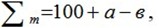 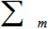  – тоқсандық баға;


      a – көтермелеу балдары;
      в – айыппұл балдары.
      27. Тоқсандық қорытынды баға келесі шәкіл бойынша қойылады: 
      80 балдан төмен – "қанағаттанарлықсыз", 
      80-нен 105 (қоса алғанда) балға дейін – "қанағаттанарлық",
      106-дан 130 балға дейін (қоса алғанда) – "тиімді", 
      130 балдан астам – "өте жақсы" қойылады. 5. Жеке жұмыс жоспарын орындауды бағалау
      28. Жылдық бағалауды өткізу үшін "Б" корпусының қызметшісі мәслихат аппаратының басшысына келісу үшін осы Әдістемеге 3-қосымшаға сәйкес нысан бойынша толтырылған жеке жоспарды орындау бағалау парағын жолдайды.
      29. Мәслихат аппаратының басшысы бағалау парағын онда берілген мәліметтердің анықтылығы тұрғысынан қарастырып, түзету еңгізеді (болған жағдайда) және оған келісім береді.
      30. Жұмыстың жеке жоспарының орындалуын бағалау келесі шәкіл бойынша қойылады: 
      жұмыстың жеке жоспарымен көзделген мақсаттық көрсеткіштің орындалмағаны үшін 2 балл;
      мақсаттық көрсеткіштің жартылай орындалғаны үшін – 3 балл;
      мақсаттық көрсеткіштің орындалғаны (күтілетін нәтижеге қол жеткізгені) үшін – 4 балл;
      мақсаттық көрсеткіштің күтілетін нәтижесіне асыра қол жеткізгені үшін – 5 балл қойылады.
      31. Мәслихат аппаратының басшысымен келіскеннен кейін бағалау парағын "Б" корпусының қызметшісі растайды.
      "Б" корпусы қызметшісінің бағалау парағына қол қоюдан бас тартуы құжаттарды Бағалау жөніндегі комиссияның отырысына жіберуге кедергі бола алмайды. Бұл жағдайда бас маман-заңгер және мәслихат аппаратының басшысы танысудан бас тарту туралы еркін нысанда акт құрастырады.
      32. Бас маман-заңгер "Б" корпусы қызметшісінің жылдық қорытынды бағасын келесі формула бойынша Бағалау жөніндегі комиссия отырысына дейін бес жұмыс күнінен кешіктірмей есептейді: 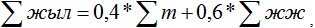 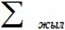  – жылдық баға;

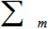  - есептік тоқсандардың орта бағасы (орта арифметикалық мән). Бұл ретте тоқсандық бағалардың алынған орта арифметикалық мәні осы Әдістеменің 27-тармағында көрсетілген шәкілді есепке ала отырып, бес балдық бағалар жүйесіне келтіріледі, атап айтқанда:


      "қанағаттанарлықсыз" мәнге (80 балдан төмен) – 2 балл;
      "қанағаттанарлық" мәнге (80-нен 105 балға дейін) – 3 балл;
      "тиімді" мәнге (106-дан 130 балға (қоса алғанда) дейін) – 4 балл,
      "өте жақсы" мәнге (130 балдан астам) – 5 балл;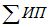  – жеке жұмыс жоспарын орындау бағасы (орта арифметикалық мән).


      33. Жылдың қорытынды бағасы мынадай шәкіл бойынша қойылады:
      3 балдан төмен – "қанағаттанарлықсыз"; 
      3 балдан бастап 3,9 балға дейін – "қанағаттанарлық"; 
      4 балдан бастап 4,9 балға дейін – "тиімді"; 
      5 балл – "өте жақсы" қойылады. 6. Комиисияның бағалау нәтижелерін қарауы
      34. Бас маман-заңгер Комиссия төрағасымен келісілген кестеге сәйкес бағалау нәтижелерін қарау бойынша Комиссияның отырысын өткізуді қамтамасыз етеді.
      Бас маман-заңгер Комиссияның отырысына келесі құжаттарды:
      1) толтырылған бағалау парақтарын;
      2) "Б" корпусы қызметшісінің лауазымдық нұсқаулығын;
      3) осы Әдістемеге 4-қосымшаға сәйкес нысан бойынша Комиссия отырысы хаттамасының жобасын тапсырады.
      35. Комиссия тоқсандық және жылдық бағалау нәтижелерін қарастырады және келесі шешімдердің бірін шығарады: 
      1) бағалау нәтижелерін бекітеді;
      2) бағалау нәтижелерін қайта қарайды.
      Бағалау нәтижелерін қайта қарау туралы шешім қабылдаған жағдайда Комиссия хаттамада тиісті түсіндірмемен бағаны түзетеді.
      36. Бас маман-заңгер бағалау нәтижелерімен ол аяқталған соң екі жұмыс күні ішінде "Б" корпусының қызметшісін таныстырады.
      "Б" корпусының қызметшісін бағалау нәтижелерімен таныстыру жазбаша немесе электронды нысанда жүргізіледі.
      "Б" корпусы қызметшісінің танысудан бас тартуы бағалау нәтижелерін оның қызметтік тізіміне енгізуге кедергі болмайды. Бұл жағдайда бас маман-заңгер танысудан бас тарту туралы еркін нұсқада акт құрастырады.
      37. Осы Әдістеменің 34-тармағында көрсетілген құжаттар, сондай-ақ комиссия отырысының қол қойылған хаттамасы бас маман-заңгерде сақталады. 7. Бағалау нәтижелеріне шағымдану
      38. Комиссия шешіміне "Б" корпусы қызметшісінің мемлекеттік қызмет істері жөніндегі уәкілетті органға немесе оның аумақтық департаментіне шағымдануы шешім шыққан күннен бастап он жұмыс күні ішінде жүзеге асырылады.
      39. Мемлекеттік қызмет істері жөніндегі уәкілетті орган немесе оның аумақтық департаменті "Б" корпусы қызметшісінен шағым түскен күннен бастап он жұмыс күні ішінде шағымды қарайды және заңнамамен белгіленген бағалау жүргізу тәртібінің бұзушылықтары анықталған жағдайда, "Солтүстік Қазақстан облысы Тимирязев аудандық мәслихатының аппараты" коммуналдық мемлекеттік мекемесіне Комиссия шешімінің күшін жою туралы ұсыныс жасайды.
      40. Қабылданған шешім туралы ақпаратты "Солтүстік Қазақстан облысы Тимирязев аудандық мәслихатының аппараты" коммуналдық мемлекеттік мекемесі екі апта ішінде мемлекеттік қызмет істері жөніндегі уәкілетті органға немесе оның аумақтық департаментіне жолдайды.
      41. "Б" корпусы қызметшісінің бағалау нәтижелеріне сотта шағымдануға құқығы бар. 8. Бағалау нәтижелері бойынша шешім қабылдау
      42. Бағалау нәтижелері бонус төлеу және оқыту бойынша шешім қабылдауға негіз болып табылады.
      43. Бонустар "өте жақсы" және "тиімді" бағалау нәтижелері бар "Б" корпусы қызметшілеріне төленеді.
      44. "Б" корпусының қызметшісін оқыту (біліктілігін арттыру) жылдық бағалаудың қорытындылары бойынша "Б" корпусы қызметшісінің қанағаттанарлықсыз болып танылған қызмет бағыты бойынша жүргізіледі.
      "Б" корпусының қызметшісі Комиссия оның қызметін жылдық бағалаудың нәтижелерін бекіткеннен кейін үш ай ішінде біліктілік жоғарылату курстарына жіберіледі.
      45. "Қанағаттанарлықсыз" баға алған "Б" корпусының қызметшісі мемлекеттік әкімшілік лауазымға алғаш рет қабылданған тұлғаларға тәлімгер ретінде бекітілмейді.
      46. "Б" корпусы қызметшісінің қатарынан екі жыл қорытындысы бойынша "қанағаттанарлықсыз" мәндегі бағалау нәтижесі оны лауазымында төмендетуге негіз болып табылады. Кез-келген төмен тұрған бос лауазым болмаған жағдайда, "Б" корпусының қызметшісі заңнамамен белгіленген тәртіпте жұмыстан шығарылады.
      47. "Б" корпусының қызметшілерін бағалаудың нәтижелері олардың қызметтік тізімдеріне енгізіледі.
      Нысан
      "Б" корпусы мемлекеттік әкімшілік қызметшісінің жеке жұмыс жоспары
      _____________________________ жыл
      (жеке жоспар құрастырылатын кезең)
      Қызметшінің тегі, аты, әкесінің аты (болған жағдайда): ____________________
      Қызметшінің лауазымы: ______________________________________________
      Қызметшінің құрылымдық бөлімшесінің атауы: __________________________
      ___________________________________________________________________
      Ескертпе:
      *- Мақсаттық көрсеткіштер мемлекеттік органның стратегиялық мақсатына (мақсаттарына), ол (олар) болмаған жағдайда қызметшінің функционалдық міндеттеріне сәйкестігін есепке ала отыра анықталады. 
      Мақсаттық көрсеткіштердің саны мен күрделілігі мемлекеттік органға сәйкес келуі тиіс.
      Нысан Бағалау парағы
      _____________________тоқсан_____жыл
(бағаланатын кезең)
      Бағаланатын қызметшінің тегі, аты, әкесінің аты (болған жағдайда): _________
      Бағаланатын қызметшінің лауазымы: __________________________________
      Бағаланатын қызметшінің құрылымдық бөлімшесінің атауы: _______________
      ___________________________________________________________________
      Лауазымдық міндеттерді орындау бағасы:
      Нысан Бағалау парағы
      _________________________________________________ жыл
      (бағаланатын жыл)
      Бағаланатын қызметшінің тегі, аты, әкесінің аты (болған жағдайда): _________
      Бағаланатын қызметшінің лауазымы: __________________________________
      Бағаланатын қызметшінің құрылымдық бөлімшесінің атауы:_______________
      ___________________________________________________________________
      Жеке жоспарды орындау бағасы:
      Нысан Бағалау жөніндегі комиссия отырысының хаттамасы
      ___________________________________________________________________
      (мемлекеттік органның атауы)
      __________________________________________________________________________
      (бағалау түрі: тоқсандық /жылдық және бағаланатын кезең тоқсан және (немесе) жыл)
      Бағалау нәтижелері
      Комиссия қорытындысы:
      ________________________________________________________________
      Тексерген:
      Комиссияның хатшысы: _______________________ Күні: _____________
       (тегі, аты, әкесінің аты, қолы)
      Комиссияның төрағасы: ________________________ Күні: ____________
       (тегі, аты, әкесінің аты, қолы)
      Комиссияның мүшесі: _________________________ Күні: _____________
       (тегі, аты, әкесінің аты, қолы)
					© 2012. Қазақстан Республикасы Әділет министрлігінің «Қазақстан Республикасының Заңнама және құқықтық ақпарат институты» ШЖҚ РМК
				
      Аудандық мәслихаттың 
ХІ сессиясының төрағасы

С. Жүкеев

      Аудандық мәслихаттың 
хатшысы

С. Мұстафин
Тимирязев аудандық мәслихатының 2017 жылғы 06 наурыздағы № 11/9 шешіміне қосымша"Солтүстік Қазақстан облысы Тимирязев аудандық мәслихатының аппараты" коммуналдық мемлекеттік мекемесінің "Б" корпусы мемлекеттік әкімшілік қызметшілерінің қызметін бағалаудың әдістемесіне 1-қосымша
№ р/с
Мақсаттық көрсеткіштер*
Күтілетін нәтижелер
1
Мақсаттық көрсеткіш 1
2
Мақсаттық көрсеткіш 2
3
Мақсаттық көрсеткіш 3
4
…
Қызметші

____________________________________

 (тегі, аты-жөні)

күні _______________________________

қолы ______________________________
Тікелей басшы

__________________________________

 (тегі, аты-жөні)

күні _____________________________

қолы _____________________________"Солтүстік Қазақстан облысы Тимирязев аудандық мәслихатының аппараты" коммуналдық мемлекеттік мекемесінің "Б" корпусы мемлекеттік әкімшілік қызметшілерінің қызметін бағалаудың әдістемесіне 2-қосымша
№ р/с
Қызметшінің өзін-өзі бағалауы
Қызметшінің өзін-өзі бағалауы
Қызметшінің өзін-өзі бағалауы
Тікелей басшының бағалауы
Тікелей басшының бағалауы
Тікелей басшының бағалауы
Ескерту
№ р/с
Көтермеленетін көрсеткіштер мен қызмет түрлері туралы мәліметтер
Атқарушылық тәртібін бұзу туралы мәліметтер
Еңбек тәртібін бұзу туралы мәлімет тер
Көтермеленетін көрсеткіштер мен қызмет түрлері туралы мәліметтер
Атақарушылық тәртібін бұзу туралы мәліметтер
Еңбек тәртібін бұзу туралы мәліметтер
Ескерту
1
2
3
Өзін-өзі бағалау нәтижесі:
Өзін-өзі бағалау нәтижесі:
Өзін-өзі бағалау нәтижесі:
Бағалау нәтижесі:
Бағалау нәтижесі:
Бағалау нәтижесі:
Қызметші

____________________________________

 (тегі, аты-жөні)

күні _______________________________

қолы ______________________________
Тікелей басшы

__________________________________

 (тегі, аты-жөні)

күні _____________________________

қолы _____________________________"Солтүстік Қазақстан облысы Тимирязев аудандық мәслихатының аппараты" коммуналдық мемлекеттік мекемесінің "Б" корпусы мемлекеттік әкімшілік қызметшілерінің қызметін бағалаудың әдістемесіне 3-қосымша
№ р/с
Мақсаттық көрсеткіштің нәтижесі 
Маңызы
Қызметшінің өзін-өзі бағалау нәтижелері
Басшының бағалау нәтижелері
Ескерту
1
1 мақсаттық көрсеткіштің нәтижесі
2-ден 5-ке дейін
2
2 мақсаттық көрсеткіштің нәтижесі
2-ден 5-ке дейін
3
3 мақсаттық көрсеткіштің нәтижесі
2-ден 5-ке дейін
4
…
Қызметші

____________________________________

 (тегі, аты-жөні)

күні _______________________________

қолы ______________________________
Тікелей басшы

__________________________________

 (тегі, аты-жөні)

күні _____________________________

қолы _____________________________"Солтүстік Қазақстан облысы Тимирязев аудандық мәслихатының аппараты" коммуналдық мемлекеттік мекемесінің "Б" корпусы мемлекеттік әкімшілік қызметшілерінің қызметін бағалаудың әдістемесіне 4-қосымша
№

р/с
Қызметшілердің (тегі, аты, әкесінің аты (болған жағдайда) 
Бағалау нәтижелері туралы мәлімет
Комиссияның бағалау нәтижелері (болған жағдайда) түзету
Комиссияның ұсыныстары
1.
2.
...